PRO-REITORIA de Pós-Graduação, Pesquisa, Extensão e Ação Comunitária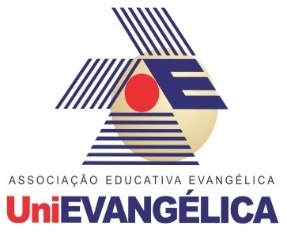 Coordenação Geral de Extensão e Ação ComunitáriaPROPOSTA DE PROJETO COM REALIZAÇÃO DE PRESTAÇÃO DE SERVIÇOS               Número da Ação______________                                                                                                                 (Para uso exclusivo da CGEAC)Este formulário destina-se apenas para proposta de Projeto com vinculação a Prestação de Serviços. Se seu projeto não tem essa característica, não preencha este formulário.Caso, posteriormente, o proponente desejar sugerir outra Prestação de Serviços ligada ao presente Projeto, não é necessário reenviar a proposta de Projeto com realização de Prestação de Serviços, e sim apenas preencher o formulário de Prestação de Serviços disponibilizado no site.IDENTIFICAÇÃO DO PROJETO                                     2. CARACTERIZAÇÃO GERAL DO PROJETO2.16 Carga Horária Total do Projeto:PESSOAL ENVOLVIDO NO PROJETO(    ) Não se aplica                                                                                        (    ) Não se aplica                                                                                     (    ) Não se aplica                                                                                        (    ) Não se aplica                                                                                        PROPOSTA de  PRESTAÇÃO DE SERVIÇOS vinculada ao PROJETO                                                                      Número da Ação______________                                                                                                                            (Para uso exclusivo da CGEAC)IDENTIFICAÇÃO DA PRESTAÇÃO DE SERVIÇOS CARACTERIZAÇÃO GERAL DA PRESTAÇÃO DE SERVIÇOS2.2 Programação/Cronograma da Prestação de Serviços:2.3 Carga Horária Total da Prestação de Serviços:2.5 Atividades(s) a ser (em) desenvolvida(s) na Prestação de Serviços 2.7 Avaliação da Prestação de ServiçosQual o instrumento de avaliação será utilizado?(     ) Questionário Institucional de Avaliação de Atividades Extensionistas ,on-line ou impresso (ver orientações no site).(     ) outros instrumentos . Qual(is)? ____________________________Será avaliado por quem?(     ) docente(s)     (     ) acadêmico(a)         (     ) comunidade participante3. SOLICITAÇÕES PARA A PRESTAÇÃO DE SERVIÇOS JUNTO À UNIEVANGÉLICACUSTOS INTERNOS:3.1.1 Instalações/ espaços físicos (    )  Não se aplica 3.1.2 Deslocamentos de materiais/equipamentos:Obs.: Preencher e enviar anexada a Planilha de Deslocamento de Bens Móveis Eventos Externos. O proponente é o responsável por contactar o Departamento de Transportes. (    ) Não se aplica3.1.3 Itens a serem custeados pelas Cotas Monetárias(    ) Não se aplicaOBS 1: O número da solicitação da criação de artes será disponibilizado pelo Departamento de Eventos da UniEVANGÉLICA.OBS 2: As artes não elaboradas pelo Departamento de Eventos deverão ser submetidas via e-mail ao mesmo(eventos@unievangelica.edu.br) para aprovação prévia antes da divulgação.CUSTOS EXTERNOS      3.2.1 Itens a serem custeados pelas Cotas Monetárias SOLICITAÇÕES EXTERNAS(Responsabilidade do(s) proponente(s) juntamente com os parceiros/patrocinadores envolvidos)4.1 Instalações/ espaços físicos (    )  Não se aplica     4.2  Itens a serem custeados por parcerias ou  patrocínios:5. PESSOAL ENVOLVIDO(    ) Não se aplica(    ) Não se aplica                                                                                      (    ) Não se aplica                                                                                        (    ) Não se aplica                                                                                        OBS.: Situações especiais em que o parceiro solicitar a Prestação de Serviços fora do prazo estipulado pelo regulamento para submissão de propostas, antes de encaminhar a Proposta, solicitar, via e-mail (coordenacao.extensao@unievangelica.edu.br), a análise da situação. Anápolis, ___ de __________________de ____________________________           _______________________________________________Responsável pela Proposta              Diretor (a) de Curso ou Encarregado de Departamento Cursos(s) e/ou Departamento(s) Responsável(eis) pelo Projeto:Nome do Projeto:Período de Realização do Projeto (Prazo máximo de duração de 01 ano; após esse período, ressubmeter o Projeto para apreciação): Local de realização:Município:2.1 Área Temática:(   ) Arte e Cultura                          (    ) Confessionalidade                 (    ) Diversidade e Inclusão Social(    ) Direitos Humanos e Justiça   (    ) Educação                                (    ) Meio Ambiente(    ) Saúde                                      (    ) Trabalho e Desenvolvimento Socioeconômico                              (    ) Tecnologia e Inovação           (    ) Outras:_______                      2.2 Linha(s) programática(s) a que se vincula (disponível <http://www.unievangelica.edu.br/files/images//coord-extensao/inst_areas.pdf>):2.3 Resumo:É a apresentação sucinta das ideias principais/fundamentais (objetivos, metodologia, resultados esperados), de forma coerente e clara. Deve ser apresentado como linguagem pessoal, portanto não devem ser copiadas frases de textos.2.4 Justificativa:Deve ser sucinta. Apresentar a relevância, vínculo com ensino e pesquisa e outros argumentos que demonstrem os motivos para a aprovação do Projeto.2.5 Objetivos:Definidos sucintamente devendo ser claras as pretensões que se deseja  alcançar. Observar a coerência entre os objetivos e a justificativa.2.6 Metodologia:Consiste na descrição dos procedimentos/estratégias das ações adotadas ao longo do desenvolvimento da ação.2.7 Referências Bibliográficas (o Projeto está baseado em alguma referência bibliográfica? Em caso afirmativo, respeitar as normas da ABNT ao descrever as referências):(    ) Não(    ) SimQual(is)?2.8 Natureza do Projeto(    ) Curricular (NÃO gera carga horária extra, pois compõe a carga horaria da(s) disciplina(s)Disciplina(s) vinculada(s)____________________________________________________(    ) Extracurricular (GERA carga horária extra; a carga horaria do evento não é complementar a carga horaria da disciplina)Tem vínculo com disciplina(s)?(    ) Sim/ Qual(is)?_____________________________________(    ) Não(    ) Misto (Extracurricular + Curricular)Carga horária Curricular:____________Disciplina(s) Vinculada(s)___________________________Carga horária Extracurricular:_______________Obs.:•      Não será emitido certificado para carga horária curricular, somente extracurricular para evitar duplicidade de carga horaria.•	À parte EXTRACURRICULAR, caso o Projeto seja gratuito, em conformidade à Política de Extensão, deverá ser aplicada a Inscrição Solidária. Caso não seja gratuito, o valor e destinação de receita das inscrições fica a critério do(s) proponentes(s).2.9 Público Alvo do Projeto(    ) Infantil(    ) Adulto (    ) Jovem                                                                                                          Quantitativo:__________(    ) Idoso(    ) Acadêmicos da UniEVANGÉLICA(    ) Acadêmicos de outras Instituições(    ) Outros:_________________________________________________________________________________________________________________________2.10 Qual tipo de relevância o Projeto possui?(   ) Social  (  ) Econômica (  ) Cultural (  ) Tecnológica (   ) Ambiental   (    ) Científica  (    ) Outras:__________________________________2.11 Qual é a importância do Projeto para a formação acadêmica?____________________________________________________________________________2.12 O Projeto se alinha (comunica, interage) com a(s) Política(s) Pública(s) Vigente(s) no Brasil? (Ex: Política Nacional do Idoso; Política Nacional Antidrogas; Política Nacional do Meio Ambiente)(    ) Não(    ) SimQual(is)?_______________________________________2.13 O Projeto beneficiará alguma Entidade e/ou Pessoas?(    ) Não(    ) SimQual(is)?_______________________________________2.14 De que forma o Projeto se articula com o Ensino?__________________________________________________________________________2.15 De que forma o Projeto se articula com a Pesquisa?___________________________________________________________________________2.17 Cronograma de execução do Projeto (Quais as etapas do Projeto?):3.1 Parcerias (ANEXAR TERMO DE PARCERIA):3.2  Número     de          acadêmicos participantesAtividade curricular:3.2  Número     de          acadêmicos participantesAtividade extracurricular:3.3  Docentes envolvidos da UniEVANGÉLICA:3.3  Docentes envolvidos da UniEVANGÉLICA:Nome(s):Cargo/Função:Voluntário (    )                 Em Serviço (   )         Nome(s):Cargo/Função:Voluntário (    )                 Em Serviço (   )         3.4 Docentes envolvidos de outras IES:Nome(s):Titulação:                            Voluntário (    )Remunerado (  )R$ _______ (Valor Líquido)(   )Pagamento RPS(   )Pagamento Nota Fiscal3.5 Técnicos-administrativos envolvidos:Nome(s):Cargo/Função:Voluntário(    )            Em Serviço (     )       Pagamento de Horas Extras (    )Compensação de Horas (    ) Não      (    ) Sim  ____ hora(s) a ser(em) compensada(s) no(s) dia(s): ___________________3.6 Responsável(eis) pelo Projeto:Título / cargo / função na UniEVANGÉLICA:Voluntário(    )            Em Serviço (     )Telefone fixo: __________________Telefone celular: _______________E-mail: Curso(s) e/ou Departamento responsável(eis):Nome da Prestação de Serviços: 2.1 Natureza da Prestação de Serviços (    ) Curricular (NÃO gera carga horária extra, pois compõe a carga horaria da(s) disciplina(s) )Disciplina(s) vinculada(s)____________________________________________________(    ) Extracurricular (GERA carga horária extra)Tem vínculo com disciplina(s)?(    ) Sim/ Qual(is)?_____________________________________(    ) NãoObs.: A carga horaria da Prestação de Serviços não é complementar a carga horaria da disciplina.(    ) Mista (Extracurricular + Curricular)Carga horária Curricular:____________Disciplina(s) Vinculada(s)___________________________Carga horária Extracurricular:_______________Obs.: Não será emitido certificado para carga horária curricular, somente EXTRACURRICULAR para evitar duplicidade de carga horaria.2.4 Período de Realização da Prestação de Serviços:2.4 Período de Realização da Prestação de Serviços:2.4 Período de Realização da Prestação de Serviços:2.4 Período de Realização da Prestação de Serviços:2.4 Período de Realização da Prestação de Serviços:2.4 Período de Realização da Prestação de Serviços:2.4 Período de Realização da Prestação de Serviços:MatutinoMatutinoVespertinoVespertinoNoturnoNoturnoDataInícioTérminoInícioTérminoInícioTérminoNºNome da AtividadePúblico AlvoObjetivos1(    ) Infantil(    ) Adulto(    ) Jovem(    ) Idoso( ) Acadêmicos da UniEVANGÉLICA( ) Acadêmicos de outras Instituições(   ) Outros:_________Quantitativo:________2(    ) Infantil(    ) Adulto(    ) Jovem(    ) Idoso( ) Acadêmicos da UniEVANGÉLICA(   ) Acadêmicos de outras Instituições(   ) Outros:_________Quantitativo:_________2.6 A Prestação de Serviços beneficiará alguma Entidade e/ou Pessoas?(    ) Não(    ) SimQual(is)?_______________________________________________________DiscriminaçãoDiscriminaçãoDATAHORÁRIO1234ItemPatrimônioDescrição0102Buscar dia ___/___/____     local: ______________ Procurar: _____________Buscar dia ___/___/____     local: ______________ Procurar: _____________Buscar dia ___/___/____     local: ______________ Procurar: _____________Devolver dia ___/___/____  local : _____________  Procurar: ______________Devolver dia ___/___/____  local : _____________  Procurar: ______________Devolver dia ___/___/____  local : _____________  Procurar: ______________SolicitaçãoValorParecer(    )Divulgação no site     --------------(    )Cobertura jornalísticaR$61,00(    ) Filmagem                    Nº da Solicitação:_________________Deve ser reservada previamente junto ao Depto. de EventosR$57,00(    )Cobertura fotográficaR$57,00(    )Criação de artes (cartazes, folders, etc.) Nº da Solicitação:_________________   ---------------(    )Participação da Capelania - Devocional(    ) Veículo de Passeio Itinerário: _________________ a _____________________               _________________  a ___________________Data: ___/____/ ____ Horário de saída: ___________Horário de retorno:_________Custo do Km rodado = R$1,60      Quilometragem total(trajeto de ida e volta) =_______ Km x R$ 1,60 = __________Custo da hora  do motorista = R$15,14Horas totais=____________ x 15,14 = _________Obs.: O custeio de outros veículos não será contemplado neste item- deverá estar descrito nos itens 3.2.ItemDescriçãoQuant.ValorUnitário (R$)Total emR$010203(    ) Não se aplica                                                                                                  TOTAL em R$:(    ) Não se aplica                                                                                                  TOTAL em R$:(    ) Não se aplica                                                                                                  TOTAL em R$:(    ) Não se aplica                                                                                                  TOTAL em R$:DiscriminaçãoDiscriminaçãoDATAHORÁRIO1234ItemDescriçãoQuant.Fonte FinanciadoraValorUnitário (R$)Total emR$010203 (    ) Não se aplica                                                                                                       TOTAL em R$: (    ) Não se aplica                                                                                                       TOTAL em R$: (    ) Não se aplica                                                                                                       TOTAL em R$: (    ) Não se aplica                                                                                                       TOTAL em R$: (    ) Não se aplica                                                                                                       TOTAL em R$:5.1 Parcerias:(ANEXAR TERMO DE PARCERIA E/OU SOLICITAÇÃO DA PRESTAÇÃO DE SERVIÇOS) 5.2 Número de acadêmicos participantes Atividade curricular:5.2 Número de acadêmicos participantes Atividade extracurricular:5.3 Docentes envolvidos da UniEVANGÉLICA:Nome(s):Cargo/Função:Voluntário (    )                 Em Serviço (   )         5.4 Docentes envolvidos de outras IES:Nome(s):Titulação:                            Voluntário (    )Remunerado (  )R$ _______ (Valor Líquido)(   )Pagamento RPS(   )Pagamento Nota Fiscal5.5 Técnicos-administrativos envolvidos:Nome(s):Cargo/Função:Voluntário(    )            Em Serviço (     )       Pagamento de Horas Extras (    )Compensação de Horas (    ) Não      (    ) Sim  ____ hora(s) a ser(em) compensada(s) no(s) dia(s): 5.6 Responsável(eis) pela Atividade:Título / cargo / função na UniEVANGÉLICA:Voluntário(    )            Em Serviço (     )Telefone fixo: __________________Telefone celular: _______________E-mail: Apreciação preliminar da PROPPE:Apreciação preliminar da Reitoria:Apreciação preliminar da Mantenedora: